الكلية:  ...................................  البرنامج: .................................. الفصل الدراسي: .........................رئيس القسم                                                                     عميد الكلية...............................                                             ..................................QFO-AP-DR-رمز النموذج:اسم النموذج:  نموذج تكليف طالب الجرايات بالعمل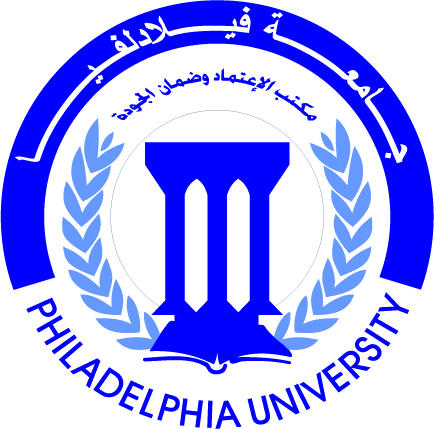 جامعة فيلادلفياPhiladelphia  University1رقم الإصدار:   (Revision)الجهة المصدرة: عمادة البحث العلمي والدراسات العلياجامعة فيلادلفياPhiladelphia  University2019-12- التاريخ:الجهة المدققـــة: عمادة  التطوير والجودةجامعة فيلادلفياPhiladelphia  University1عدد صفحات النموذج:الجهة المدققـــة: عمادة  التطوير والجودةجامعة فيلادلفياPhiladelphia  Universityالمشرفالقاعةالتكليف/ المهامالوقتاليوم اسم الطالب